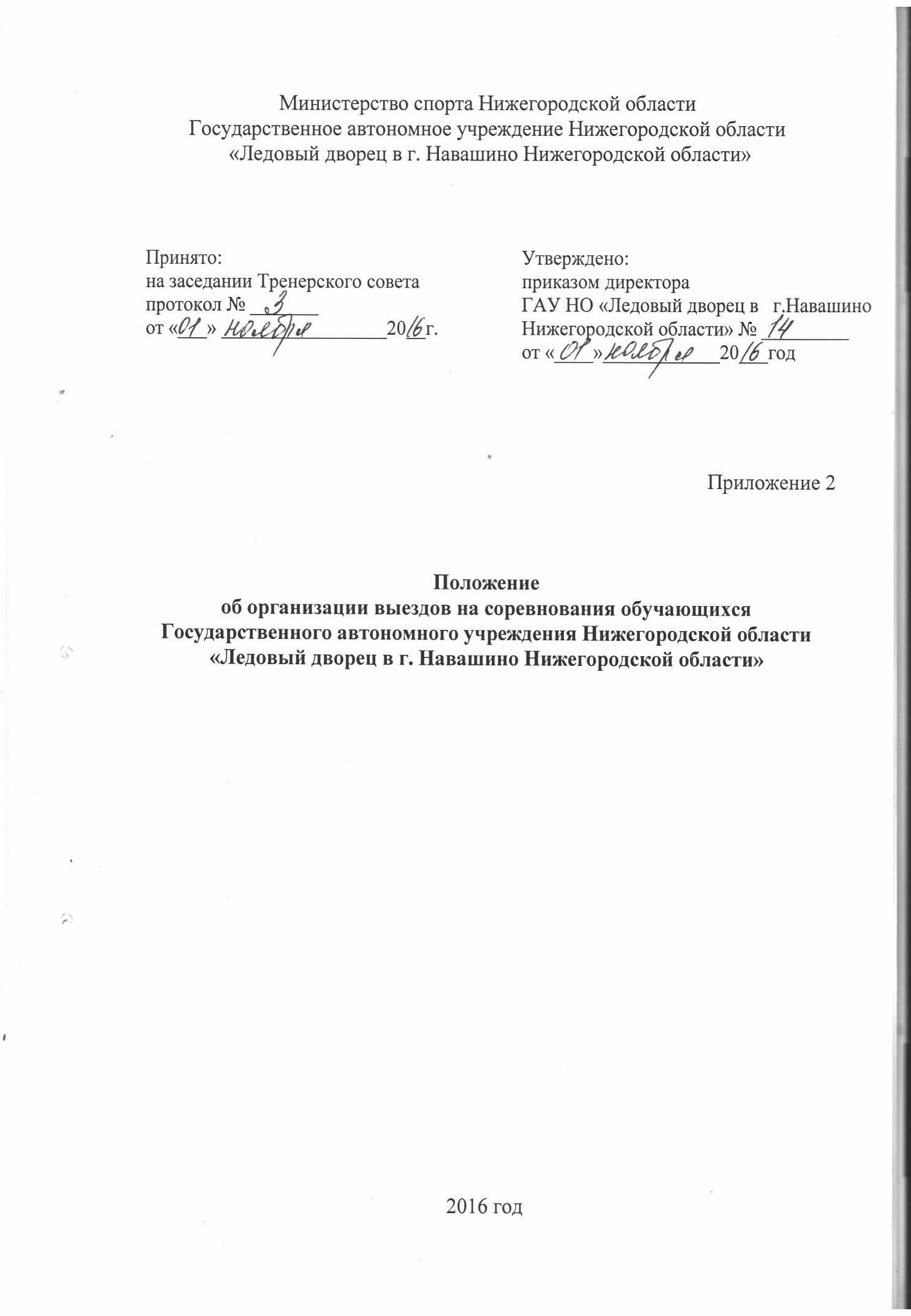 Положение Об организации выездов на соревнования обучающихся   Государственного автономного учреждения Нижегородской области               «Ледовый дворец в г. Навашино Нижегородской области»ОБЩИЕ ПОЛОЖЕНИЯНастоящее положение регламентирует порядок организации выездов на соревнования обучающихся ГАУ НО «ледовый дворец в г.Навашино Нижегородской области» (далее – Учреждение).Нормативной основой для организации выездов обучающихся Учреждения на соревнования являются- Федеральный закон от 29.12.2012 № 273-ФЗ «Об образовании в Российской Федерации»,- Постановление Правительства РФ от 17.12.2013 № 1177 «Об утверждении Правил организованной перевозки группы детей автобусами»,- Устав ГАУ НО «Ледовый дворец в г.Навашино Нижегородской области»,- локальные нормативные акты Учреждения.ОРГАНИЗАЦИЯ ВЫЕЗДОВВыезд обучающихся на соревнования осуществляется на основании официального вызова на соревнования или положения о проведении соревнований и в соответствии с утверждённым календарём спортивно-массовых мероприятий ГАУ НО «Ледовый дворец в г.Навашино Нижегородской области».При организации выезда на соревнования тренер обязан заблаговременно (за 4 дня до выезда) письменно сообщить о выезде (Приложение 1), при условии дачи согласия родителями (законными представителями) обучающегося (Приложение 2).Перед выездом тренер-преподаватель инструктирует обучающихся о правилах поведения в транспорте и на соревнованиях. Обучающиеся старше 14 лет лично расписываются в ведомости инструктажа (Приложение 3), тренер расписывается в колонках ведомости в графах «Подпись проводившего инструктаж» и «Содержание инструктажа». Обучающиеся до 14 лет получают устный инструктаж, в ведомости расписывается тренер, который предоставляет ведомость директору Учреждения на подпись.Во время выезда тренер-преподаватель обязан находиться на связи в режиме он-лайн.Родители, выезжающие с детьми на соревнования, организуют свой выезд самостоятельно, либо пользуются услугами ГАУ НО «Ледовый дворец в г.Навашино Нижегородской области». Ответственность за жизнь и здоровье детей, выезжающих организованно, несут тренеры-преподаватели с момента выезда из ГАУ НО «Ледовый дворец в г.Навашино Нижегородской области» и до возвращения и передачи детей родителям (законным представителям).Документы, необходимые для выезда тренера-преподавателя на соревнования: приказ о направлении на соревнования, приказ о назначении лица, ответственного за жизнь и здоровье участников соревнований и списки обучающихся.При отсутствии необходимых документов администрация ГАУ НО «Ледовый дворец в г.Навашино Нижегородской области» вправе запретить данный выезд.Приложение 1Директору ГАУ НО «Ледовый дворец в г.Навашино Нижегородской области»А.Л. Афанасьевуот тренера-преподавателя отделения______________________________________________________________                                                             заявление.          Прошу Вас разрешить выезд на соревнования _________________________________________________________________ ,которые будут проходить в городе __________________   _________________.                                                                 название города                                                   дата проведенияВ соревнованиях примут участие обучающиеся в составе:Тренер-преподаватель:                                            Дата:                                                                                                            Приложение 2Директору ГАУ НО «Ледовый дворец в г.Навашино Нижегородской области»А.Л. Афанасьевуот родителей обучающегося______________________________________________________________                                                              заявление.               Я, _________________________________, разрешаю своему сыну (дочери) принять участие в соревнованиях __________________________________________________________________,которые будут проходить с ______________ по ______________ в городе _____________________.Дата                                                         Подпись                                                                                                          Приложение 3ВЕДОМОСТЬПРОХОЖДЕНИЯ ИНСТРУКТАЖА ПО ТЕХНИКЕ БЕЗОПАСНОСТИ ОБУЧАЮЩИХСЯ ДЛЯ ВЫЕЗДА НА СОРЕВНОВАНИЯ__________________________________________________________________Директор ______________________ /А.Л. Афанасьев/№ п/п                         Фамилия, имяГод рожденияГруппа№ФИО инструктируемогоДата инструктажаГод рожденияСодержание инструктажа с названием инструкцииФИО, должность проводившего инструктажПодпись проводившего инструктажПодпись инструктируемого